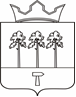 СОВЕТ ДЕПУТАТОВ НОЖОВСКОГО СЕЛЬСКОГО ПОСЕЛЕНИЯРЕШЕНИЕ На основании Устава Ножовского сельского поселенияСовет депутатов Ножовского сельского поселения РЕШАЕТ:1.Внести в Перечень услуг, которые являются необходимыми и обязательными для предоставления муниципальных услуг администрацией Ножовского сельского поселения, утверждённый решением Совета депутатов от 09.04.2016г № 127 следующее изменение:1.1. дополнить строкой следующего содержания:2. Настоящее решение вступает в силу с момента его обнародования в соответствии с порядком, установленным Уставом Ножовского сельского поселения.31.03.2016 № 197О внесении изменений в Перечень услуг, которые являются необходимыми и обязательными для предоставления муниципальных услуг администрацией Ножовского сельского поселения, утверждённый решением Совета депутатов от 09.04.2015 № 127Регистрация Уставов территориальных общественных самоуправлений, изменений в нихГлава Ножовского сельского поселенияГ.В.Пахольченко